Конспект НОД по ознакомлению с окружающим миром в старшей комбинированной  группе «Капелька»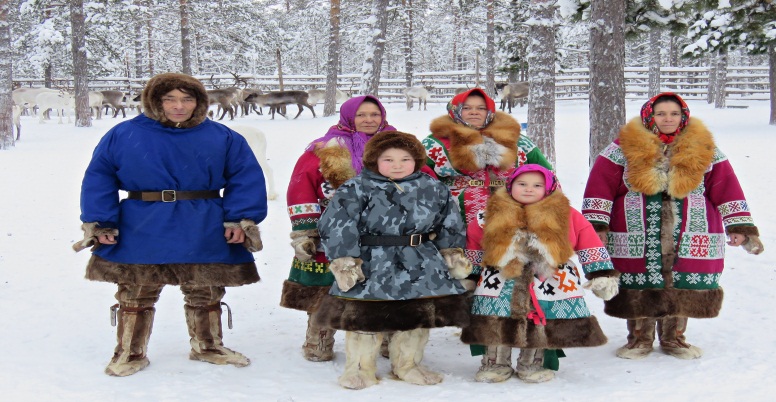 Тема:  «Коренные народы Югры»Интеграция образовательных областей: социально-коммуникативное, познавательное, речевое, физическое развитиеВиды детской деятельности: познавательно-исследовательская, коммуникативная, игровая, двигательная. Цель: формирование начальных представлений детей о коренных жителях Югры – ханты и манси.Задачи:- развивать познавательную активность и любознательность детей через ознакомление с жизнью народов ханты и манси;- продолжать знакомить детей с бытом народов ханты и манси: основными занятиями, одеждой, жилищем, предметамиобихода;  - закреплять умение поддерживать беседу на определённую тему, отвечая на вопросы,рассказывая; -познакомить детей с орнаментом ханты и манси; его элементами;  - учить детей объяснять значение некоторых слов; - расширять представления о родном округе ХМАО-Югре;- воспитывать уважение к коренным народам Севера.Методы и приёмы: игровой – игровая мотивация; наглядный –презентация; словесный – беседа, вопросы к детям, словесная игра, объяснение, рассказ детей, воспитателя, поощрение, рефлексия; практический – подвижные игры. Материал и оборудование:  интерактивная доска, презентация «Ханты и манси – жители Югры»; карточки со словами: малица, чум, каюр, нарты, стойбище, унты, береста, тайга, кисы, пастбище, орнамент, бубен.Предварительная работа: беседа о ХМАО-Югре, чтение сказок народов Севера; рассматривание иллюстраций ханты и манси. Ход НОД:Воспитатель:«Здравствуйте, мои дорогие! Вы любите путешествовать? (ответы детей). Тогда хочу предложить вам совершить интересное, загадочное путешествие. А куда, вы мне сами скажите, прослушав отрывок из стихотворения.«Средь тайги во власти  снегов,Бьется сердце могучей Сибири.Край родной мой, моя  Югра,Ты частица большой  России! (ответы детей)Воспитатель: - Приглашаю вас в путешествие по нашему краю. (Слайд с изображение Ханты-Мансийского округа) Как называется наш округ?Дети: - Ханты-Мансийский округ.Воспитатель: - А ещё наш край называется — Югра, Югорский край.   В давние времена так называлась территория и население нашего края. Вот какой он красивый. Чем богат наш край?Дети: Дети перечисляют природные богатства нашего края нефтью, газом, пушниной, рыбным промыслом.Воспитатель: - Верно. А главное богатство - люди. Как называются коренные жители Югорского края?Дети: - Коренными жителями являются народы ханты и манси. (Слайд с изображением ханты-манси)Воспитатель: Какие основные занятия хантов.Дети: Основные занятия хантов – оленеводство, рыболовство и охота.Воспитатель: - Как называются поселения хантов?Дети: (Стойбище)Воспитатель: Правильно стойбище. (Слайд  с изображением стойбища) Кто-нибудь знает, как называется дом хантов и манси?Дети: - Чум. (Слайд с изображением чума)Воспитатель: - Почему они живут именно в чуме? (Предположения детей). Хотите, расскажу?  Ханты часто кочуют, переезжают с места на места вместе с оленями, а чум легко разобрать, перевезти в другое место, а потом установить. Существует определенный порядок установки чума. Прежде всего, ханты и манси выбирают место для жилища, которое зимой расчищают от снега. Потом намечают середину чума, куда кладут железный лист. Летом на нём разводят костер, а зимой устанавливают железную печку. Вокруг листа укладывают по две – три доски – это пол. Затем на землю кладут коврики, которые ханты и манси плетут из веток ивы.Подвижная игра «Чум»Дети под музыку расходятся под музыку по залу врассыпную, по окончании музыки они должны собрать два чума (круга). Кто вперед выполнит задание, тот и победил. Игра проводится 2 раза, на 3 раз собирается один большой чум.Воспитатель: - Ребята, а вы знаете, во что одеваются коренные народы Севера – ханты и манси? Дети: Местные жители носят теплую одежду из меха, шкуры оленей - малицу, на ноги одевают унты.Воспитатель: Верно. (Слайд с изображением ханты в национальной зимней одежде) Они очень тёплые. Женщины любят носить яркие расписные платки. Ребята скажите почему ханты и манси шьют такие тёплые костюмы? Дети: -Потому, что зимой у нас очень холодно, ведь мы живём на Севере.Воспитатель: - Свою одежду ханты и манси украшают бисером, лоскутками ткани. На каждом костюме есть орнамент. Что такое орнамент?Дети: - Это узор для одежды.Воспитатель: Может кто-то из вас узнал эти орнаменты? Назовите их? Все                  элементы орнамента имеют свои названия, которые ханты берут из названий       животных, деревьев: «Рог оленя самца», «Заячьи ушки», «Лапы лисы», «След маленьких  крестов», «Рябь воды», «Накаты волн», «Голова соболя», «Гнездо птицы», «Ноги маленькой лягушки», «Пасть щуки», «Солнце», «Ветки березы».Воспитатель: - Правильно, орнамент похож на ушки, лапки, рожки животных, на солнышко, на волны. Молодцы ребята, вы были очень внимательны.Хотите поиграть в слова?Словесная игра «Объясни слово»Воспитатель: - На карточках написаны разные слова: малица, чум, каюр, нарты, стойбище, унты, береста, тайга, кисы, пастбище, орнамент.Воспитатель: - А что вы знаете о нартах, ребята (Ответы детей)Воспитатель: - Нарты – это большие сани, на которых ездят ханты и манси. (Слайд 8)Без хороших нарт в тундре не обойтись. Нарты строят мужчины. Эти сани изготавливают из лиственницы, поэтому они получаются прочными и легкими. Древесина этого дерева  хорошо скользит и по снегу, и по растительному покрову, не нарушая его. На нартах оленеводы ездят на свои пастбища.Итог. Рефлексия. Воспитатель: Что нового вы узнали?  Что для вас было сложным? А что вам помогло справиться с заданием? 